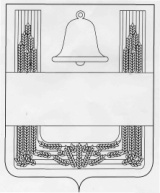 ПОСТАНОВЛЕНИЕАДМИНИСТРАЦИИ СЕЛЬСКОГО ПОСЕЛЕНИЯЕЛЕЦКО-ЛОЗОВСКИЙ СЕЛЬСОВЕТХЛЕВЕНСКОГО  МУНИЦИПАЛЬНОГО РАЙОНА ЛИПЕЦКОЙ ОБЛАСТИ РОССИЙСКОЙ ФЕДЕРАЦИИ   19 августа 2022года                   с. Елецкая Лозовка                                    № 37 О введении особого противопожарного режима на территории сельского поселения Елецко-Лозовский сельсовет в 2022 годуВ связи с установлением теплой погоды и обострением пожароопасной обстановки, в целях защиты населения на территории сельского поселения Елецко-Лозовский сельсовет и в соответствии с требованиями Федерального закона РФ от 21.12.1994г. № 69-ФЗ "О пожарной безопасности", Закон Липецкой области от 18.10.2005г. № 224 -ОЗ "О правовом регулировании вопросов пожарной безопасности в Липецкой области", постановлением администрации Хлевенского муниципального района Липецкой области №342 от 15 августа 2022 года "О введении особого противопожарного режима на территории Хлевенского муниципального района в 2022 году" администрация сельского поселения Елецко-Лозовский сельсоветПОСТАНОВЛЯЕТ:1. Ввести особый противопожарный режим на территории сельского поселения Елецко-Лозовский сельсовет с 15 августа 2022г. по 30 сентября 2022 года.2. На время действия особого противопожарного режима запретить разведение костров и выжигание сухой травянистой растительности, сжигание мусора.3. Утвердить порядок привлечения сил и средств организаций, учреждений и предприятий для тушения ландшафтных пожаров.4. Активизировать среди населения работу по пропаганде мер пожарной безопасности в жилом секторе, организовать патрулирование ландшафтных участков, прилегающих к населенным пунктам, в период повышенной пожароопасной обстановки.5. Довести до населения информацию о правилах пожарной безопасности и информацию о действиях в случае возникновения пожара, о запрете разведения костров и выжигания сухой травянистой растительности и сжигании мусора на время действия особого противопожарного режима.6. Контроль за выполнением настоящего постановления оставляю за собой.Глава администрации сельского поселения Елецко-Лозовский сельсовет                                                     Г.В. Березнева